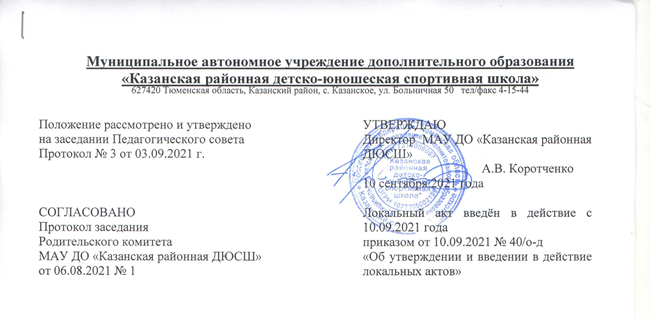 ПОЛОЖЕНИЕо порядке и условиях перевода учащихся с одной общеобразовательной программы на другуюОбщие положения1.1.  Настоящее положение о порядке отчисления и восстановления обучающихся в МАУ ДО «Казанская районная ДЮСШ» разработано в соответствии с Федеральным законом от 29.12.2012 № 273-ФЗ «Об образовании в Российской Федерации», приказом Министерства спорта РФ от 27.12.2013 № 1125 «Об утверждении особенностей организации и осуществления образовательной, тренировочной и методической деятельности в области физической культуры и спорта», приказом Министерства просвещения РФ от 9 ноября 2018 г. N 196 "Об утверждении Порядка организации и осуществления образовательной деятельности по дополнительным общеобразовательным программам" (с изменениями и дополнениями от 05.09.2019 г., 30.09.2020 г.), федеральными стандартами спортивной подготовки по видам спорта:1. Федеральный стандарт спортивной подготовки по виду спорта «ФУТБОЛ», утвержденного Приказом Минспорта России от 25.10.2019 N 880; 2. Федерального стандарта спортивной подготовки по виду спорта «ВОЛЕЙБОЛ», утвержденного приказом Минспорта России от 30 августа 2013 г. N 680;3. Федерального стандарта спортивной подготовки по виду спорта «ГИРЕВОЙ СПОРТ», утвержденного приказом Минспорта России от 26 декабря 2014 г. N 1078;4. Федерального стандарта спортивной подготовки по виду спорта «ЛЫЖНЫЕ ГОНКИ», утвержденного приказом Минспорта России от 19 января 2018 г. N 26;5. Федерального стандарта спортивной подготовки по виду спорта «БАСКЕТБОЛ», утвержденного приказом Минспорта России от 10 апреля 2013 г. N 114;6. Федерального стандарта спортивной подготовки по виду спорта «ШАХМАТЫ», утвержденного приказом Минспорта России от 12 октября 2015 г. N 930;7. Федерального стандарта спортивной подготовки по виду спорта «НАСТОЛЬНЫЙ ТЕННИС», утвержденного приказом Минспорта России от 19 января 2018 г. N 31 и Уставом Учреждения.1.2. Положение регламентирует условия, порядок и правила перевода учащегося с одной дополнительной образовательной программы, в том числе дополнительной общеобразовательной предпрофессиональной программы, на другую.1.3. Положение распространяется на учащихся, обучающихся в МАУ ДО «Казанская районная ДЮСШ». При этом общая продолжительность обучения учащегося не должна превышать срока, установленного учебным планом для освоения дополнительной образовательной программы, в том числе дополнительной общеобразовательной предпрофессиональной программы.2. Общие условия и правила перевода учащегося с одной дополнительной образовательной программы на другую2.1. Учащиеся МАУ ДО «Казанская районная ДЮСШ» имеют право на перевод с одной дополнительной образовательной программы, в том числе с одной дополнительной предпрофессиональной общеобразовательной программы, на другую.3. Порядок перевода учащегося с одной дополнительной образовательной программы на другую3.1. Перевод учащегося с одной дополнительной образовательной программы, в том числе дополнительной предпрофессиональной общеобразовательной программы, на другую осуществляется при наличии вакантных мест.3.2. Перевод учащегося с одной дополнительной образовательной программы на другую производится на основании заявления родителей (законных представителей) на имя директора МАУ ДО «Казанская районная ДЮСШ» или решения педагогического совета по результатам промежуточной аттестации.3.3. Заявление о переводе учащегося с одной дополнительной образовательной программы на другую директор обязан рассмотреть не позднее, чем в двухнедельный срок с момента подачи заявления, и определить сроки и условия перевода или указать причину отказа.3.4. Перевод учащегося с одной дополнительной образовательной программы на другую оформляется соответствующим приказом директора.  